Διακοπή κυκλοφορίας στην οδό ΈσλινΗ Διεύθυνση Υποδομών και Τεχνικών Έργων (Τμήμα Η/Μ Έργων, Αδειών Εγκαταστάσεων και Ενέργειας) του Δήμου Λαμιέων, σας ενημερώνει ότι για την υλοποίηση εργασιών αποκατάστασης βλάβης ηλεκτροφωτισμού στο εναέριο δίκτυο δημοτικού φωτισμού την Παρασκευή 5 Οκτωβρίου από τις 8:00 π.μ. έως τις 10:30 π.μ. θα διακοπεί η κυκλοφορία στην οδό Έσλιν, από τη διασταύρωσή της με την οδό Βύρωνος έως τη διασταύρωση με την οδό Μύλων.Εφιστούμε την προσοχή των πεζών και των οδηγών και παρακαλούμε για τη κατανόηση και τη συνεργασία των δημοτών.Από το Γραφείο Τύπου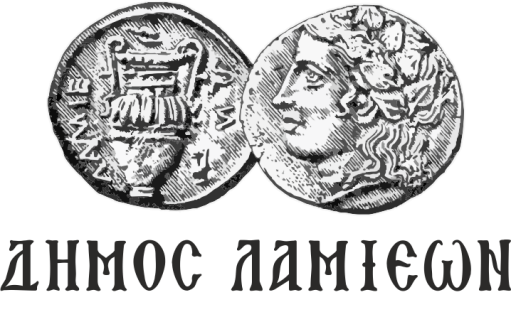 ΠΡΟΣ: ΜΜΕΔΗΜΟΣ ΛΑΜΙΕΩΝΓραφείου Τύπου& Επικοινωνίας                                    Λαμία, 4/10/2018